Order your Woodville Warriors school shirt today                                    NEW DESIGN                                                                                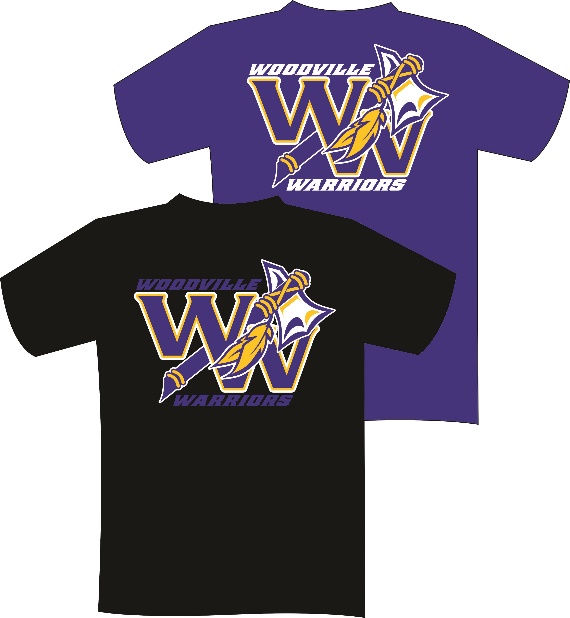    PRINT ON FRONT AND BACK             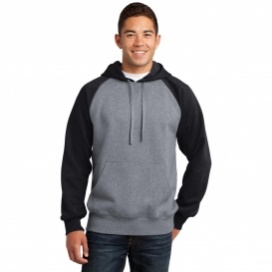 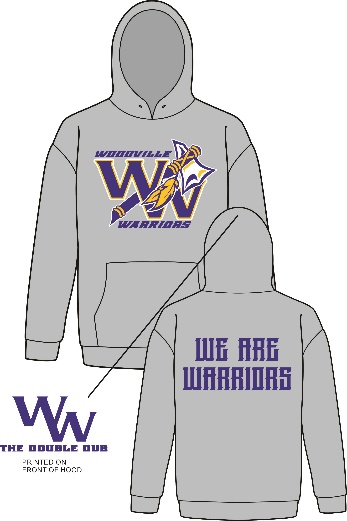 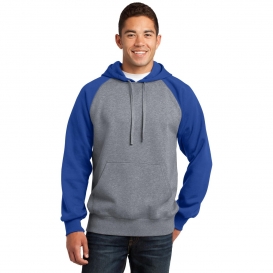                                                                                       Two hoody color options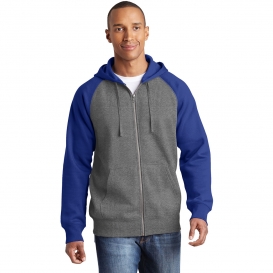 